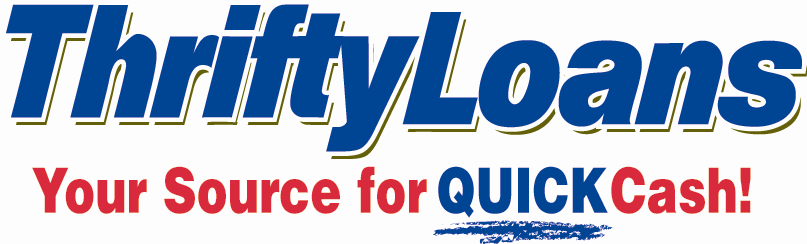 *Loan payback is determined by your next payday.**Late Fee will be added to all accounts that are 1 days late.*Estimated.  Fees may vary.**Late Fee will be added to all accounts that are 10 days late.PAYDAY LOANSPAYDAY LOANSPAYDAY LOANSPAYDAY LOANSPAYDAY LOANSAmount BorrowedPayback*Payback*Late Fee** (per day)Late Fee** (per day)Amount Borrowed(loans 4-14 days)(loans 15-30 days)(loans 4-14 days)(loans 15-30 days)$50$65$70$.06$.07$75$95$100$.09$.10$100$125$130$.12$.13$125$155$160$.15$.16$150$185$190$.18$.19$175$215$220$.21$.22$200$245$250$.24$.25$225$275$280$.27$.28$250$300$305$.30$.30$275$325$330$.32$.33$300$350$355$.35$.35$325$375$380$.37$.37$350$400$405$.39$.40TITLE LOANSTITLE LOANSTITLE LOANSTITLE LOANSTITLE LOANSAmount
BorrowedLien Fee
-Due Up FrontFeesPaybackLate Fee**Late Fee**$500$109.50$95*$595*$29.75*$29.75*$700$109.50$95*$795*$40*$40*$1,000$109.50$99*$1,099*$55*$55*$1,400$109.50$111*$1,511*$75*$75*